International students must demonstrate proof of funding for the first year of study, if an F-1 student, or the length of the program of study, if a J-1 student. Only certain funding documentation is acceptable. All financial documentation must meet all requirements and must be submitted in copy, legible form. Funding review and acceptance is up to the discretion of The University of North Carolina at Pembroke (UNCP). General Information:Signatures & bank documents must be current (issued less than 6 months prior to the submission date of the UNCP Admissions application). Funding documentation must be submitted in order to generate the immigration document.  Ensure that documentation matches the passport with regard to names, date of birth, etc. Financial Information:All funds must be liquid, meaning the student will have immediate access upon need. When a statement/letter is provided it must include the bank’s official stamp or letterhead, printed name, job title, & original signature of the financial representative & be in English. Date of issuance must be indicated and must be dated within 6 months from the submission date of the UNCP Admissions application. General letters or statements from Chartered Accountants, Solvency Certificates, deposit slips or passbooks are not acceptable. In addition, value assessments of properties or stocks/investments, salary information, mortgages, insurance policies, etc. cannot be accepted. Funding must be able to demonstrate at least the first year of funding for F-1 students. Funding must be able to demonstrate the length of the program for J-1 students, for example, if a DS-2019 is issued for 2 years the funding must cover 2 full years (24 months). Funding must cover tuition, fees, room, board, insurance, books and living expense. Prospective employment, either part-time or full-time during summers cannot be used to calculate funds. This is an estimate calculated well in advance of the actual start of the semester & are subject to change. Anticipate a 2-3% increase per year. Applicants who will receive an assistantship award or scholarship should provide the letter for review. The student must demonstrate adequate funding for the difference between the award/scholarship and cost before the admission can be processed. An applicant who will be financially sponsored by his/her employer, home government or university, must provide an official letter of support, with the current date & a signature. The letter must explicitly list the amount awarded for living expenses. The letter should also include the applicant’s name, academic program & duration of award (2 years for a Master’s degree).If funded by a third party, for example, a relative or friend, the sponsor will need to provide a bank statement that includes the required elements, see above, & a notarized letter signed & dated noting the statement shown is to be used for the student’s education expenses, includes the student’s name & the academic terms for the funding coverage. If a loan will be used to support funding the loan must list that the loan is awarded or sanctioned, the date, the purpose of the loan, borrower, and/or co-borrower, & amount and must also be on agency letterhead.Should you have any questions or concerns, please contact IP Admissions Financial Certification for International StudentsUNCP is a state-supported university and the majority of our financial aid is based on need and is provided by either the state or federal government. Government policies prohibit awarding government funds to foreign students. The issuance of Form I-20 or DS-2019 to international applicants is dependent upon:Your academic readiness and acceptance to UNCP.Your ability to afford the costs associated with attending UNCP. You must satisfy both of these requirements prior to acceptance to the university and issuance of Form I-20/DS-2019.Estimated Annual Costs in U.S. Dollars as of 2017-2018.  Subject to change.*For F-1 students – a year includes two semesters of tuition, fees, books, health insurance and other expenses. For J-1 students – a year is a full calendar year and includes tuition and fees for semester attended in that year and tuition, fees, books, health insurance and other expenses. Living expenses do not include the costs associated with dependents (legal spouse or legal children). Financial Certification
You must complete this form and submit supporting documents to UNCP prior to the issuance of your I-20 or DS 2019. Failure to provide official bank statements and other supporting documents can result in the delay or rejection of your visa application. By law, international students must attend the university full-time and are not permitted to work off-campus. Do NOT include or anticipate any income from U.S. employment as a part of your financial plan.Name																Last 			                           First		                                Middle		Personal/Family Savings:												US $				Name of Bank			City			Country	You must submit an official statement from your bank (enclosed), signed by a bank official, proving the	amount of money available. This bank statement must be less than 6 months old and in U.S. Dollars.Family/Sponsor Support	   Name of Sponsor			City, Country			     Relation to student	1.											US $				2.											US $				3.											US $				4.											US $			Scholarship/Financial Aid	   Name of Agency		City, Country		Type of aid (e.g. scholarship, assistantship, grant)	1.											US $				2.											US $				3.											US $				4.											US $			Other source of funding												US $				Please explain and attach documentation of supportTotal Financial Support - Must be greater than or equal to the needed expenses for 1 year (for F-1) or the length of the program (for J-1). Must be liquid. Must be converted into U.S. dollars. Must be less than 6  months old. Must clearly note the name of the sponsor on the form. If a parent will be providing funding support they are required to also include the Affidavit of Support. Official Bank StatementThis form should be provided to a bank official to complete and sign verifying funds he actual amount of money that will be available for the student’s educational expenses. This form should be submitted to the bank by the person who will be providing the money. All sponsors must also submit the Affidavit of Support, even if the parent of the student. We recommend that you prepare one original and provide UNCP a copy. The original will be used for the visa interview and the copy will be provided to UNCP for Admissions. Name of Applicant:														Last	                                                       First	                     Middle		Name of Depositor:																Last	                                                       First		         Middle	
Relation to Applicant: _______________________________Name of Bank: 												Address of Bank: 													In compliance with the request of our depositor, we affirm that on the close of business on: ________________												   MM/DD/YYYYthe deposit balance to the credit of 														Last                     		First  		        Middle  is currently equal to the following amount of US Dollars:  US $ 							This account was opened on: 										MM/DD/YYYYTo the best of our knowledge of the banking and exchange laws of this country, these funds may be sent out of our country to support education studies in the United States.Name of bank official (Please print.)			Position with bank			DateSignature of bank official					DateAffidavit of Support3Please use this form if a sponsor or someone other than the applicant will provide financial support while pursuing studies at The University of North Carolina at Pembroke. Complete and return with all other application materials.It is required that sponsors attach bank statements, pay stubs, etc. demonstrating their ability to support the student.Only one benefactor per form. Please make copies as needed.Name of Applicant/Student:														Last                     		         First   		      Middle  	Name of Benefactor:																Last                     		           First   		         Middle  			Relation to Applicant: _______________________________Address of Benefactor	:												I hereby state in the presence of the official listed below that I am able and willing to provide the necessary fund for the support of(Student)     										                                         Last                     		         First   		      Middle  	Furthermore, I understand the full costs associated with study at The University of North Carolina at Pembroke and guarantee to provide whatever funds are needed for fees, travel, insurance, medical emergencies, and living expenses up to the amount ofUS $				U.S. DollarsSignature of Benefactor						DateSigned in my presence and/or signature verified in person by the Benefactor named above Signature of Notary/Certifying Official					Date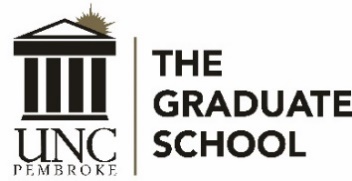 International Student Funding GuidanceUNDERGRADAcademic OnlyFall & SpringOne semesterSummer Undergrad with ClassesSummer without ClassesTuition $ 5,000.00$ 2,500.00$ 289.47 per creditN/AFees$ 2,417.28$1,208.64$76.69 per credit Room $ 5,300.00$ 2,650.00$ 1,500.00$ 1,500.00Board$ 4,446.00$ 2,223.00$ 1,448.00$ 1,448.00Insurance$2,643.00$ 1,321.50N/AN/AOther$ 1,000.00$ 500.00N/AN/ABooks$ 800.00$ 400.00$ 200.00N/ATotal$ 21,606.28$ 10,803.14$ 3,514.16 + Credits $ 2,948.00GRAD Academic OnlyFall & SpringOne semesterSummer Grad with classes Summer without ClassesTuition $ 15,274.00$ 7,637.00$ 381.11 per creditN/AFees$ 2,417.28$ 1,208.64$ 76.69 per credit Room $ 5,300.00$ 2,650.00$ 1,500.00$ 1,500.00Board$ 4,446.00$ 2,223.00$ 1,448.00$ 1,448.00Insurance$ 2,266.00$ 1,270.00N/AN/AOther$ 1,000.00$ 500.00N/AN/ABooks$ 800.00$ 400.00$ 200.00N/ATotal$ 31,503.28$ 15,888.64$ 3,605.80 + Credits $ 2,948.00ESL OnlyFall & SpringOne semesterSummer without ClassesTuition and Fees$ 12,657.28$5120 + $1,208.64 = $6,328.64N/ARoom $ 5,300.00$ 2,650.00$ 1,500.00Board$ 4,446.00$ 2,223.00$ 1,448.00Insurance$ 2,266.00$ 1,270.00N/AOther$ 210.00$ 105.00N/ABooks$ 300.00$ 150.00N/ATotal$ 25,179.28$ 12,726.64$ 2,948.00